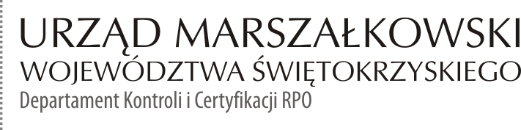 KC-I.432.462.1.2021                                                                         	Kielce, dn. 09.08.2021 r.Międzygminny Zakład Gospodarki Odpadami Komunalnymi Sp. z o.o. Janczyce 50, 27-552 Baćkowice INFORMACJA POKONTROLNA NR KC-I.432.462.1.2021/MBK-1z kontroli realizacji projektu nr RPSW.04.02.00-26-0004/19 pn. „Doposażenie instalacji przetwarzania odpadów w urządzenie do rozdrabniania odpadów wielkogabarytowych 
w MZGOK Sp. z o.o. w Janczycach” realizowanego w ramach Działania 4.2 - „Gospodarka odpadami”, IV Osi priorytetowej - „Dziedzictwo naturalne i kulturowe” Regionalnego Programu Operacyjnego Województwa Świętokrzyskiego na lata 2014 - 2020, polegającej na weryfikacji dokumentów w zakresie prawidłowości przeprowadzenia właściwych procedur dotyczących udzielania zamówień publicznych, przeprowadzonej na dokumentach w siedzibie Instytucji Zarządzającej Regionalnym Programem Operacyjnym Województwa Świętokrzyskiego 
na lata 2014 – 2020 w dniach od 02.08.2021 r. do 06.08.2021 r.I. INFORMACJE OGÓLNE:Nazwa i adres badanego Beneficjenta:Międzygminny Zakład Gospodarki Odpadami Komunalnymi Sp. z o.o. Janczyce 50, 27-552 Baćkowice Status prawny Beneficjenta:Spółki przewidziane w przepisach innych ustaw niż Kodeks spółek handlowych i Kodeks cywilny lub formy prawne, do których stosuje się przepisy o spółkach - duże przedsiębiorstwoII. PODSTAWA PRAWNA KONTROLI:Niniejszą kontrolę przeprowadzono na podstawie art. 23 ust. 1 w związku z art. 22 ust. 4 ustawy z dnia 11 lipca 2014 r. o zasadach realizacji programów w zakresie polityki spójności finansowanych 
w perspektywie finansowej 2014-2020 (j.t. Dz.U. z 2020 r., poz. 818).III. OBSZAR I CEL KONTROLI:1. Cel kontroli stanowi weryfikacja dokumentów w zakresie prawidłowości przeprowadzenia przez Beneficjenta właściwych procedur dotyczących udzielania zamówień publicznych w ramach realizacji projektu nr RPSW.04.02.00-26-0004/19.2. Weryfikacja obejmuje dokumenty dotyczące udzielania zamówień publicznych związanych z wydatkami przedstawionymi przez Beneficjenta we wniosku o płatność nr RPSW.04.02.00-26-0004/19-004.3. Kontrola przeprowadzona została przez Zespół Kontrolny złożony z pracowników Departamentu Kontroli i Certyfikacji RPO Urzędu Marszałkowskiego Województwa Świętokrzyskiego z siedzibą 
w Kielcach, w składzie:Pan Marek Bartkiewicz (kierownik Zespołu Kontrolnego),Pan Przemysław Pikuła (członek Zespołu Kontrolnego).IV. USTALENIA SZCZEGÓŁOWE:W wyniku dokonanej w dniach: 02-06.08.2021 roku weryfikacji dokumentów dotyczących zamówień udzielonych w ramach projektu nr RPSW.04.02.00-26-0004/19, przesłanych do Instytucji Zarządzającej Regionalnym Programem Operacyjnym Województwa Świętokrzyskiego na lata 2014 – 2020 przez Beneficjenta za pośrednictwem Centralnego systemu teleinformatycznego SL 2014, Zespół kontrolny ustalił, co następuje:Beneficjent w ramach realizacji projektu przeprowadził postępowanie o udzielenie zamówienia publicznego w trybie określonym w art. 39 ustawy z dnia 29 stycznia 2004 r. Prawo zamówień publicznych (t.j. Dz. U. z 2017 r. poz. 1579 z późn. zm.), zwanej dalej ustawą Pzp, którego przedmiotem była dostawa mobilnego rozdrabniacza wolnoobrotowego do odpadów.Przedmiotowe postępowanie zostało wszczęte w dniu 11.12.2020 r. poprzez przekazanie ogłoszenia o zamówieniu Urzędowi Publikacji Unii Europejskiej i które opublikowano w DUUE w dniu 16.12.2020 r. pod numerem 2020/S 245-606736. W odpowiedzi na zamieszczone ogłoszenie 
o zamówieniu wpłynęła jedna oferta.Efektem rozstrzygnięcia postępowania o udzielenie zamówienia publicznego było podpisanie w dniu 10.02.2021 r. umowy nr 1/2021 pomiędzy Beneficjentem a firmą Powers Maszyny Sp. z o.o., ul. Poznańska 99, Czapury, 61-160 Poznań na kwotę 1 518 000,00 zł netto. W wyniku weryfikacji dokumentacji dotyczącej przedmiotowego postępowania, IZ RPOWŚ stwierdziła, że ustalenia wartości przedmiotu zamówienia dokonano wcześniej niż 3 miesiące przed dniem wszczęcia postępowania o udzielenie zamówienia, tj. w dniu 02.03.2020 r., co stanowi naruszanie art. 35 ust. 1 ustawy Pzp. Zważywszy na to, że publikacja ogłoszenie o zamówieniu nastąpiła zgodnie z art. 40 ust. 3 ustawy Pzp, naruszenie to w ocenie IZ RPOWŚ należy uznać jak uchybienia nie mające wpływu na wynik przeprowadzonego postępowania o udzielenie zamówienia publicznego. Lista sprawdzająca z kontroli niniejszego zamówienia stanowi dowód nr 1 do Informacji pokontrolnej.V. REKOMENDACJE I ZALECENIA POKONTROLNE:Ustalenia o niskim stopniu istotności:W związku z tym, że Beneficjent przeprowadzając postępowanie o udzielenie zamówienia publicznego, którego przedmiotem były dostawa mobilnego rozdrabniacza wolnoobrotowego 
do odpadów, naruszył art. 35 ust. 1 ustawy Pzp, IZ RPOWŚ zaleca na przyszłość dochowanie większej staranności w trakcie opracowywania dokumentacji dotyczącej postępowań w przypadku realizacji przedsięwzięć współfinansowanych ze środków funduszy strukturalnych.Niniejsza Informacja pokontrolna zawiera 3 strony oraz 1 dowód, który dostępny 
jest do wglądu w siedzibie Departamentu Kontroli i Certyfikacji RPO, ul. W. Witosa 86, 25 – 561 Kielce. Dokument sporządzono w dwóch jednobrzmiących egzemplarzach, z których jeden zostaje przekazany Beneficjentowi. Drugi egzemplarz oznaczony terminem „do zwrotu” należy odesłać na podany powyżej adres w terminie 14 dni od dnia otrzymania Informacji pokontrolnej.Jednocześnie informuje się, iż w ciągu 14 dni od dnia otrzymania Informacji pokontrolnej Beneficjent może zgłaszać do Instytucji Zarządzającej pisemne zastrzeżenia, co do ustaleń w niej zawartych. Zastrzeżenia przekazane po upływie wyznaczonego terminu nie będą uwzględnione.Kierownik Jednostki Kontrolowanej może odmówić podpisania Informacji pokontrolnej informując na piśmie Instytucję Zarządzającą o przyczynach takiej decyzji.Kontrolujący:  IMIĘ I NAZWISKO: Marek Bartkiewicz ………………………………….IMIĘ I NAZWISKO: Przemysław Pikuła ………………………………….        Kontrolowany/a:                                                                                                     .…………………………………